П О С Т А Н О В Л Е Н И Ег. Весьегонск30.05.2019                                                                               № 182О  создании и  организации  деятельности аварийно – спасательных служб и аварийно-спасательных формирований на территории Весьегонского районаВ соответствии с постановлениями Правительства Российской Федерации от 30 декабря 2003 года № 794 «О единой государственной системе предупреждения и ликвидации чрезвычайных ситуаций» (ред. от 17.05.2017 г.) и от 08 ноября 2013 года № 1007 «О силах и средствах единой государственной системы предупреждения и ликвидации чрезвычайных ситуаций» (ред. от 20.09.2017 г.), приказом МЧС РФ от 14 ноября 2008 г. N 687 "Об утверждении Положения об организации и ведении гражданской обороны в муниципальных образованиях и организациях", в целях обеспечения выполнения мероприятий гражданской обороны, координации управления, оперативного реагирования и проведения аварийно-спасательных и других неотложных работ при ликвидации чрезвычайных ситуаций природного и техногенного характера на территории Весьегонского района,п о с т а н о в л я ю:1. Создать аварийно-спасательные службы гражданской обороны с целью обеспечения выполнения мероприятий гражданской обороны и ликвидации чрезвычайных ситуаций на территории Весьегонского района.2. Утвердить Положение об аварийно-спасательных службах, создаваемых на территории Весьегонского района (Приложение 1).3. Утвердить Перечень аварийно-спасательных служб гражданской обороны Весьегонского района и организаций, на базе которых они создаются, независимо от их форм собственности и ведомственной принадлежности. (Приложение 2).4. Утвердить состав аварийно-спасательных служб, создаваемых на территории Весьегонского района (Приложение 3).5. Рекомендовать руководителям организаций, на базе которых по согласованию с Администрацией Весьегонского района создаются аварийно-спасательные службы гражданской обороны:5.1. В двухмесячный срок со дня вступления в силу настоящего постановления создать аварийно-спасательные службы гражданской обороны, входящие в состав территориальной группировки сил гражданской обороны Весьегонского района, и поддерживать их в постоянной готовности к действиям по предназначению.5.2. Ежегодно к 1 ноября представлять в администрацию Весьегонского района "Отдел по делам МП, ГО и ЧС Администрации Весьегонского района» (далее – отдел по делам МП, ГО и ЧС") уточненные сведения о численности и оснащении аварийно-спасательных служб гражданской обороны Весьегонского района и нештатных аварийно-спасательных формирований организаций, входящих в состав служб.6.  Отделу по делам МП, ГО и ЧС  администрации района (Ермакову О.В.):6.1. Оказать методическую помощь начальникам аварийно-спасательных служб гражданской обороны (начальникам штабов) в разработке организационно-распорядительных документов, определяющих структуру, задачи и функции созданных служб гражданской обороны.6.2. Организовать планирование применения аварийно-спасательных служб гражданской обороны на территории города при выполнении мероприятий гражданской обороны и ликвидации чрезвычайных ситуаций мирного и военного времени.6.3. Осуществлять координацию действий аварийно-спасательных служб гражданской обороны при выполнении мероприятий гражданской обороны и ликвидации чрезвычайных ситуаций природного и техногенного характера на территории города Ржева.6.4. Вести реестр организаций, создающих аварийно-спасательные службы гражданской обороны, и осуществлять контроль их готовности к действиям по предназначению.7. Контроль за исполнением настоящего постановления возложить на первого заместителя главы администрации Весьегонского района Тихонова А.А.8. Настоящее постановление вступает в силу со дня его принятия и подлежит размещению на официальном сайте администрации Весьегонского района в информационно-телекоммуникационной сети "Интернет".9.Признать утратившими силу постановление Главы Весьегонского района Тверской области от 29.06.2007 N 250 "О создании нештатных аварийно-спасательных формирований».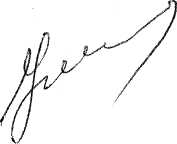 Приложение 1к постановлению администрации Весьегонского районаот 30.05.2019 № 182Положение
об аварийно-спасательных службах гражданской обороны Весьегонского района1. Общие положения1.1. Аварийно-спасательная служба гражданской обороны (далее - служба ГО) - нештатное организационно-техническое объединение органов управления, сил и средств гражданской обороны организаций независимо от их организационно-правовых форм и форм собственности (далее именуются организации) и их структурных подразделений, обладающих сходным профилем деятельности и способных к совместному проведению конкретного вида специальных мероприятий гражданской обороны.1.2. Служба ГО предназначена для проведения мероприятий по гражданской обороне, включая подготовку необходимых сил и средств, обеспечения действий нештатных аварийно-спасательных формирований гражданской обороны (далее - НАСФ ГО) в ходе проведения аварийно-спасательных и других неотложных работ (далее - АСДНР) при ведении военных конфликтов или вследствие этих конфликтов, а также при ликвидации последствий чрезвычайных ситуаций природного и техногенного характера.1.3. Службы ГО и НАСФ ГО могут по решению Главы администрации Весьегонского района - руководителя гражданской обороны привлекаться для ликвидации последствий чрезвычайных ситуаций в мирное время.1.4. Службы ГО в своей деятельности руководствуются Конституцией Российской Федерации, федеральными законами и законами Тверской области, нормативно-правовыми актами федеральных органов государственной власти, исполнительной власти Тверской области и администрации Весьегонского района в области гражданской обороны, настоящим Положением, а также собственными Положениями.2. Порядок создания аварийно-спасательных служб, выполняющих задачи гражданской обороны2.1. Службы ГО Весьегонского района создаются на основании решения Главы администрации Весьегонского района и утверждаются постановлением администрации Весьегонского района Тверской области.2.2. Руководителем службы ГО Весьегонского района назначается соответствующий руководитель отраслевого (функционального) органа администрации Весьегонского района или специализированной (профильной) организации, имеющей наилучшие условия и материально-техническую базу, на которую возлагаются функции головной организации для создания конкретной службы ГО.2.3. Заместители и начальники штабов служб ГО назначаются распоряжениями (приказами) руководителей служб ГО.2.4. В составе службы объединяются органы управления, силы и средства гражданской обороны - предприятий, учреждений, организаций (независимо от форм собственности и ведомственной принадлежности (подчиненности)) и их структурных подразделений сходного профиля деятельности, способных к совместному проведению конкретного вида специальных мероприятий гражданской обороны.2.5. Руководящий состав гражданской обороны указанной (головной) организации формирует штаб службы, разрабатывает необходимые документы, осуществляет методическое руководство подготовкой органов управления, сил и средств других организаций, включаемых в соответствующую службу ГО. Организации, входящие в службу как структурные подразделения, по вопросам применения службы ГО выполняют распоряжения руководителя службы ГО.2.6. На каждую службу разрабатывается положение о службе, в котором отражается организация, состав сил и средств, задачи и порядок функционирования. Положение о службе ГО разрабатывается руководителем службы ГО, согласовывается с органом, специально уполномоченным на решение задач в области гражданской обороны и чрезвычайным ситуациям Весьегонского района, и утверждается главой администрации Весьегонского района - руководителем гражданской обороны Весьегонского района.3. Руководство аварийно-спасательными службами3.1. Руководство службами ГО на территории Весьегонского района организуется и осуществляется централизованно. Общее руководство службами ГО осуществляет руководитель ГО Весьегонского района..Непосредственное руководство службами ГО осуществляют руководители этих служб.3.2. Координация действий по предназначению и контроль за деятельностью служб ГО в мирное и военное время осуществляется органом, специально уполномоченным на решение задач в области ГО и ЧС на территории Весьегонского района.4. Задачи аварийно-спасательных служб4.1. Задачи, организация и деятельность служб ГО определяются положениями о каждой конкретной службе, которые разрабатываются начальниками служб, согласовываются с отделом по делам МП, ГО и ЧС администрации Весьегонского района.4.2. Задачи и мероприятия, выполняемые службами ГО при ведении военных конфликтов и (или) вследствие этих конфликтов, законодательно регламентируются Федеральным конституционным законом "О военном положении" от 30 января 2002 года N 1-ФКЗ.4.3. Общие задачи спасательных служб ГО:- планирование и контроль выполнения специальных мероприятий гражданской обороны и в чрезвычайных ситуациях в соответствии с профилем службы ГО;- организация создания и подготовки нештатных аварийно-спасательных формирований в организациях, входящих в состав службы ГО;- подготовка необходимых сил и средств по выполнению специальных и других мероприятий гражданской обороны;- управление подчиненными органами управления и силами, их всестороннее обеспечение в ходе проведения аварийно-спасательных и других неотложных работ;- организация и поддержание взаимодействия с органами управления гражданской обороной, другими службами ГО, привлекаемыми для выполнения задач в интересах гражданской обороны на территории Весьегонского района;- руководство рассредоточением сил службы ГО, эвакуационными мероприятиями и мероприятиями по повышению устойчивости функционирования организаций, на базе которых созданы;- ведение учета сил и средств, входящих в состав службы ГО, в том числе привлекаемых к выполнению решаемых ими задач, обеспечение их укомплектованности личным составом, техникой и имуществом;- участие в поддержании готовности пунктов управления;- планирование и организация первоочередного жизнеобеспечения пострадавшего населения;- подготовка предложений руководителю гражданской обороны Весьегонского района для принятия решения на проведение аварийно-спасательных и других неотложных работ;- создание и хранение материально-технических средств для обеспечения выполнения мероприятий гражданской обороны;- представление донесений в отдел по делам МП, ГО и ЧС администрации Весьегонского района  согласно Табелю срочных донесений.4.4. Основные задачи спасательных служб ГО по видам их деятельности.4.4.1. Спасательная служба оповещения и связи.На спасательную службу возлагается:- обеспечение руководителей ГО и органов управления ГО всеми возможными видами связи с органами управления областного и местного уровня в мирное и военное время;- организация и контроль за эксплуатационно-техническим обслуживанием стационарных средств связи и оповещения;- организация технического обеспечения передачи и приема сигналов (информации) оповещения по гражданской обороне в установленные сроки;- обеспечение различными видами связи оперативных групп, спасательных служб ГО в районах чрезвычайных ситуаций и очагах поражения с целью организации взаимодействия и управления спасательными и аварийно-восстановительными работами.К нештатным аварийно-спасательным формированиям службы относятся команды, группы, звенья связи, предназначаемые для обеспечения связью руководителей органов управления и пунктов управления с подчиненными и взаимодействующими силами, а также для ведения аварийно-восстановительных и ремонтных дорог на линиях и сооружениях связи.4.4.2. Спасательная служба охраны общественного порядка.На спасательную службу возлагается:- организация и проведение мероприятий, направленных на поддержание общественного порядка в очагах поражения, местах сосредоточения людей и транспорта (сборные эвакуационные пункты, пункты посадки и т. п.), маршрутах их движения, на объектах работ, в районах размещения, на пунктах сбора;- регулирование движения на внутригородских маршрутах, маршрутах эвакуации населения пешим порядком, обеспечение установленной очереди перевозок и режима пропуска на территорию города;- обеспечение безопасности и регулирования дорожного движения на маршрутах и выдвижения сил гражданской обороны в очаги поражения (заражения);- борьба с преступностью;- участие в борьбе с диверсионно-разведывательными формированиями;- организация обеспечения охраны материальных и культурных ценностей и личного имущества граждан;- организация работы по выдаче специальных пропусков для транспорта, участвующего в перевозках населения, материальных и культурных ценностей и перевозках сил гражданской обороны.К формированиям службы относятся команды, группы охраны общественного порядка, формируемые на базе органов внутренних дел.4.4.3. Противопожарная спасательная служба.На спасательную службу возлагается:- осуществление контроля за своевременным выполнением технических, организационных и пожарно-профилактических мероприятий, направленных на повышение противопожарной устойчивости Весьегонского района и организаций, расположенных на его территории;- локализация и тушение пожаров при проведении АСДНР в очагах поражения, районах стихийных бедствий, а также при возникновении крупных аварий и катастроф.В состав сил противопожарной спасательной службы включаются подразделения ППС Тверской области и противопожарные формирования организаций.4.4.4. Автотранспортная спасательная служба.На спасательную службу возлагается:- сбор и обобщение сведений по наличию транспорта в Весьегонском районе, в том числе остающегося после проведения мобилизационных мероприятий, и планирование его использования в интересах гражданской обороны;- максимальное использование возможностей всех видов транспорта и транспортных средств в целях организации эвакоперевозок в сжатые (короткие) сроки;- приспособление грузовых транспортных средств для использования под массовые людские перевозки;- обеспечение перевозок материалов для строительства защитных сооружений;- обеспечение перевозки в безопасные районы рассредоточиваемого и эвакуируемого населения;- обеспечение перевозки в безопасные районы материальных и культурных ценностей;- обеспечение подвоза (вывоза) рабочих смен;- подвоз сил и средств гражданской обороны для проведения АСДНР в очагах поражения, а также их эвакуация из районов ведения работ;- организация создания, использования и пополнения материально-технического резерва службы ГО;- проведение дегазации и дезактивации зараженных транспортных средств.Формирования (автомобильные колонны) создаются на базе автотранспортных организаций, автотранспорта других организаций независимо от форм собственности и ведомственной принадлежности, имеющих автотранспорт, а также из автотранспорта частных предпринимателей путем заключения с ними договоров.4.4.5. Инженерная спасательная служба.На спасательную службу возлагается:- осуществление технического надзора за строительством защитных сооружений в мирное время, подготовка и организация действий инженерных формирований к проведению аварийно-спасательных и других неотложных работ (далее - АСДНР);- учет фонда защитных сооружений гражданской обороны (далее - ЗС ГО) независимо от организационно-правовой формы собственности и ведомственной принадлежности организации;- контроль за постоянной готовностью ЗС ГО к приему укрываемых;- инженерное обеспечение действий сил гражданской обороны в исходных районах, при выдвижении к очагам поражения - зонам катастрофического затопления и на объектах ведения АСДНР;- инженерное обеспечение эвакуационных мероприятий;- участие в разработке мероприятий по строительству недостающего фонда защитных сооружений гражданской обороны в военный период;- ведение инженерной разведки в местах размещения формирований и населения;- ведение инженерной разведки при выдвижении к очагам поражения и в очагах поражения, в районах массовых пожаров;- организация создания, использования и пополнения материально-технического резерва службы ГО.К формированиям службы относятся команды, группы, звенья, созданные на базе строительных, строительно-монтажных и других организаций сходного профиля, предназначенные для ведения инженерной разведки, обеспечения ввода сил ГО в очаги поражения, проведения аварийно-спасательных и других неотложных работ, восстановления и ремонта дорог, дорожных сооружений.4.4.6. Спасательная служба ГО торговли и питания. На спасательную службу возлагается:- осуществление мероприятий по защите запасов продовольствия и промышленных товаров первой необходимости;- организация закладки запасов продовольствия на запасной пункт управления (ЗПУ);- организация развертывания пунктов питания для обеспечения горячим питанием личного состава формирований в районах размещения, при выполнении АСДНР, а также обеспечение питанием пострадавшего населения;- организация развертывания подвижных пунктов питания для обеспечения личного состава НАСФ, работающего в очагах поражения, а также пострадавшего населения продуктами питания, а при отсутствии возможности приготовления горячей пищи - обеспечение сухими пайками;- организация развертывания подвижных пунктов вещевого снабжения для обеспечения пострадавшего населения, отрядов первой медицинской помощи и санитарно-обмывочных пунктов бельем, одеждой и обувью;- организация создания запасов продовольствия, вещевого имущества в целях обеспечения мероприятий гражданской обороны.К формированиям гражданской обороны службы относятся подвижные пункты питания, подвижные пункты продовольственного снабжения, подвижные пункты вещевого снабжения.4.4.7. Спасательная служба энергоснабжения и светомаскировки.На спасательную службу возлагается:- обеспечение устойчивой работы энергосетей в условиях военных конфликтов;- ликвидация аварий на энергетических сооружениях и сетях;- организация работы автономных источников электроэнергии и обеспечение действий формирований ГО при проведении аварийно-спасательных и других неотложных работ в очагах поражения и зонах ЧС природного и техногенного характера;- определение перечня объектов и территорий, подлежащих светомаскировке;- разработка и осуществление мероприятий по светомаскировке объектов, являющихся вероятными целями при использовании современных средств поражения;- создание и поддержание в состоянии постоянной готовности к использованию по предназначению запасов материально-технических средств, необходимых для проведения мероприятий светомаскировки.К формированиям службы относятся команды, группы, звенья, предназначенные для выполнения мероприятий светомаскировки на отдельных (или группе) объектах и территориях.4.4.8. Коммунально-техническая аварийно-спасательная служба. На спасательную службу возлагается:- контроль и координация деятельности, направленной на повышение эффективности работы сооружений и сетей коммунального хозяйства, а также ликвидацию аварий на них;- обеспечение бесперебойного водоснабжения, теплоснабжения и газоснабжения населения города, объектов экономики, мест размещения эвакуированного (укрываемого) населения;- проведение санитарной обработки населения и специальной обработки одежды.В службе создаются аварийно-технические команды, группы, звенья, формируемые на базе специализированных (профильных) организаций, санитарно-обмывочные пункты, станции обеззараживания одежды.4.4.9. Медицинская аварийно-спасательная служба.На спасательную службу возлагается:- планирование, организация и проведение мероприятий по медицинскому обеспечению населения в военное время;- создание и содержание запасов медицинской, санитарно-хозяйственных и других средств, предназначенных для учреждений и формирований медицинской службы гражданской обороны;- своевременное оказание медицинской помощи пораженным и больным гражданам, их лечение в целях возвращения к трудовой деятельности, снижения инвалидности и смертности;- организация и проведение санитарно-гигиенических и противоэпидемиологических мероприятий, направленных на предупреждение и поддержание санитарно-эпидемиологического благополучия;- медицинское обеспечение рассредоточиваемого и эвакуируемого населения.5. Нештатные аварийно-спасательные формирования5.1. Включаемые в состав аварийно-спасательных служб ГО нештатные аварийно-спасательные формирования создаются в мирное время по территориально-производственному принципу на объектах экономики, предприятиях и учреждениях, продолжающих работу в военное время.Создание НАСФ предполагает укомплектование их личным составом, оснащение транспортом, специальной техникой, оборудованием, снаряжением, инструментами и материалами, а также подготовку по соответствующим программам.5.2. НАСФ, включаемые в состав аварийно-спасательных служб ГО, предназначаются для выполнения специальных мероприятий при проведении аварийно-спасательных и других неотложных работ и при решении других задач гражданской обороны, для усиления формирований общего назначения и всестороннего обеспечения их действий при выполнении ими задач в очагах поражения и зонах ЧС природного и техногенного характера.5.3. К нештатным аварийно-спасательным формированиям относятся:- группы и звенья оповещения и связи - предназначены для обеспечения руководителей гражданской обороны всех уровней проводной и радиосвязью с формированиями ГО, обеспечения управления проводимыми мероприятиями ГО, а также проведения оповещения населения и органов управления;- медицинские бригады и санитарные посты - предназначены для ведения медицинской, эпидемиологической и бактериологической разведки, оказания медицинской помощи пораженным и проведения противоэпидемических, санитарно-гигиенических мероприятий в очагах поражения, на маршрутах эвакуации и в районах расселения населения в загородной зоне, а также для ухода за пораженными;- противопожарные отделения и звенья - предназначены для ведения пожарной разведки, локализации и тушения пожаров на маршрутах выдвижения, на объектах спасательных работ и в районах массовых лесных пожаров;- аварийно-технические команды и группы - предназначены для проведения неотложных аварийно-технических работ на сооружениях и сетях коммунально-энергетического характера;- посты и пункты радиационной и химической защиты - предназначены для ведения радиационной и химической разведки, ликвидации последствий радиоактивного и химического заражения, обеспечения действий формирований на маршрутах выдвижения и в очагах поражения, локализации и ликвидации вторичных очагов химического поражения;- команды, группы и звенья охраны общественного порядка - предназначены для осуществления комендантской службы и поддержания порядка в населенных пунктах, на объектах, в районах расположения, в пунктах сбора, на маршрутах вывоза рабочих, служащих и населения в загородную зону, при выдвижении сил гражданской обороны, а также в очагах поражения;- подвижные пункты питания, продовольственного и вещевого снабжения, группы и звенья по защите и обеззараживанию продовольствия, подвижные автозаправочные станции - предназначены для обеспечения горячим питанием или сухим пайком личного состава формирований в районах расположения и при проведении аварийно-спасательных и других неотложных работ, а также пораженного населения в отрядах цервой медицинской помощи; для обеспечения санитарно-обмывочных пунктов и отрядов первой медицинской помощи обменной одеждой, бельем и обувью; для герметизации складских помещений и обеззараживания продовольствия; для обеспечения автотранспорта и другой техники формирований горючими и смазочными материалами;- подвижные ремонтно-восстановительные и эвакуационные группы - предназначены для производства текущего ремонта автомобильной и инженерной техники в полевых условиях и ее эвакуации;В зависимости от местных условий и при наличии базы по решению соответствующих руководителей гражданской обороны могут создаваться и другие нештатные аварийно-спасательные формирования.6. Управление аварийно-спасательными службами, организация их деятельности6.1. Управление спасательными службами ГО заключается в осуществлении постоянного руководства со стороны соответствующих начальников и их штабов подчиненными органами управления и формированиями ГО, в обеспечении их готовности, организации деятельности и в направлении усилий на своевременное и успешное выполнение поставленных задач.6.2. Планирование обеспечения мероприятий гражданской обороны и защиты от ЧС службами ГО на мирное и военное время осуществляется на основе Плана гражданской обороны и защиты населения, Плана действий по предупреждению и ликвидации чрезвычайных ситуаций природного и техногенного характера Весьегонского района.6.3. Планы обеспечения мероприятий гражданской обороны и защиты от ЧС служб ГО на мирное и военное время, определяющие организацию и порядок выполнения ими специальных мероприятий ГО и защиты от ЧС при приведении их в готовность, разрабатываются начальниками служб.6.4. Планы обеспечения мероприятий гражданской обороны и защиты от ЧС служб ГО на военное и мирное время вводятся в действие соответствующими руководителями гражданской обороны в установленном порядке.6.5. Организация работы штабов служб ГО, порядок и сроки представления донесений, организация взаимодействия с другими службами ГО, войсками гражданской обороны определяются соответствующими наставлениями и специальными указаниями федеральных органов исполнительной власти и органов управления ГО.6.6. Для обеспечения устойчивого управления руководителями служб ГО оборудуются пункты управления.7. Документы, разрабатываемые спасательными службами ГО7.1. Основными документами, разрабатываемыми службами ГО, являются:а) приказ руководителя службы ГО о создании штаба и сил ГО службы;б) штатно-должностной список службы ГО;в) функциональные обязанности должностных лиц службы ГО;г) план обеспечения мероприятий гражданской обороны спасательной службы с приложениями:- план-график работы руководителя спасательной службы ГО при планомерном переводе ГО на военное время, при внезапном нападении противника и выполнении мероприятий ГО;- организация управления спасательной службой ГО (схема);- календарный план перевода спасательной службы ГО с мирного на военное время и обеспечение мероприятий ГО силами спасательной службы ГО;- обеспечение мероприятий ГО силами спасательной службы ГО (расчет);- план связи и оповещения личного состава службы ГО;д) план службы ГО по обеспечению мероприятий предупреждения и ликвидации чрезвычайных ситуаций природного и техногенного характера с приложениями:- карта возможной обстановки города Ржева при возникновении чрезвычайных ситуаций;- календарный план основных мероприятий службы ГО при угрозе и возникновении чрезвычайных ситуаций;- решение руководителя службы ГО на ликвидацию ЧС (на карте, схеме);- расчет сил и средств, привлекаемых для выполнения мероприятий при угрозе и возникновении чрезвычайных ситуаций;организация управления, оповещения и связи при угрозе и возникновении чрезвычайных ситуаций (схема);е) план подготовки службы ГО на очередной год с приложениями:- тематика учений и тренировок;- перечень учебных групп, руководителей занятий;- расписание занятий;- журналы учета занятий;ж) приказ руководителя службы ГО "Об итогах подготовки службы ГО за прошедший год и задачи на очередной год".7.2. Формализованные документы:- справка-доклад о состоянии службы ГО;- проекты решений руководителя службы по обеспечению мероприятий ГО и ликвидации ЧС различного характера;- образцы форм предложений руководителю ГО на выполнение мероприятий;- образцы форм докладов на выполнение задач.7.3. Документы, разрабатываемые спасательной службой ГО в ходе командно-штабных учений и тренировок:- рабочая карта руководителя службы ГО по оперативно-тактическому заданию и последующей обстановке;- предложения в решения руководителя ГО по виду деятельности службы ГО;- распоряжения руководителя службы по обеспечению действий сил ГО, входящих в службу ГО;- доклады, донесения о выполнении задач в соответствии с Табелем срочных донесений.8. Ответственность за готовность аварийно-спасательных служб к решению поставленных задач8.1. Ответственность за готовность органов управления, сил и средств, включаемых в состав служб ГО, несут руководители служб ГО, а также руководители организаций, на базе которых созданы эти службы и которые входят в нее как структурные подразделения.8.2. При изменении форм собственности организаций с дальнейшим сохранением профиля их деятельности, на которые органами местного самоуправления было возложено создание служб ГО, данные обязанности закрепляются за новым правопреемником имущественных прав и обязанностей.8.3. Ответственность за неисполнение или ненадлежащее исполнение настоящего Положения устанавливается в соответствии с действующим законодательством.Приложение № 3
к постановлению Администрации
Весьегонского районаот 30.05. 2019 № 182С О С Т А В
аварийно - спасательных служб, создаваемых на территории
Весьегонского района1. Служба охраны общественного порядка.Создаётся на базе Весьегонского отделения полиции Межмуниципального отдела МВД России «Краснохолмский».Задачами службы являются поддержание общественного порядка в зонах чрезвычайных ситуаций, на объектах экономики при авариях и катастрофах, в местах сосредоточения людей и транспорта, на маршрутах их движения, как в мирное время, так и в очагах поражения в военное время, а также для охраны собственности и организации комендантской службы.Для выполнения задач по предназначению в спасательной службе охраны общественного порядка могут создаваться следующие формирования:
- разведывательная группа;
- группа охраны общественного порядка и др.2. Противопожарная служба.Создаётся на базе ПЧ-27, на базе органов и подразделений пожарной охраны других министерств и ведомств, на базе добровольных и нештатных команд, дружин и групп на объектах экономики. Задачами службы являются: осуществление контроля за своевременным выполнением технических, организационных и пожаро-профилактических мероприятий, направленных на повышение противопожарной устойчивости населенных пунктов Весьегонского района и объектов экономики; локализация и тушение пожаров при проведении спасательных работ в очагах поражения, районах стихийных бедствий, а также при авариях и катастрофах.Для выполнения задач по предназначению в противопожарной спасательной службе могут создаваться следующие формирования:
- противопожарная команда;
- добровольная пожарная (команда) дружина;
- лесопожарная команда и др.3. Медицинская служба. Создаётся на базе ГБУЗ Тверской области «Весьегонская ЦРБ», других учреждений здравоохранения и санитарно - эпидемиологического надзора. 
Служба предназначается для осуществления медицинских мероприятий гражданской обороны, для организации и осуществления санитарно-гигиенических и противоэпидемических мероприятий среди населения, пострадавшего при ведении военных действий или вследствие этих действий.Осуществления мероприятий, направленных на сохранение здоровья населения, личного состава формирований, своевременного оказания медицинской помощи пораженным больным в целях быстрейшего их излечения, возвращения к трудовой деятельности, минимального снижения инвалидности и смертности, предупреждения возникновения и распространения инфекционных заболеваний.Для выполнения задач по предназначению в медицинской спасательной службе могут создаваться следующие формирования:
- врачебно-сестринские бригады;
- группа эпидемиологического контроля и др.4. Служба энергоснабжения и светомаскировки.Создаётся на базе Весьегонского отделения ООО «Региональная сетевая организация» и предприятий энергетики и электрификации, расположенных на территории Весьегонского района, на объектах экономики - на базе структурных подразделений соответствующего профиля. Служба обеспечивает устойчивую работу энергосетей в мирное и военное время, ликвидацию аварий на энергетических сооружениях и сетях, работу автономных источников электроэнергии. Обеспечивает действия формирований при проведении спасательных работ в зонах ЧС и в очагах поражения.Служба участвует в разработке и осуществлении мероприятий по светомаскировке жилого сектора и объектов экономики Весьегонского района.5. Коммунально-техническая служба.Создаётся МУП «ВКС» на базе организаций и предприятий жилищно - коммунального хозяйства, мелиорации и водного хозяйства, а также других родственных им по профилю предприятий и организаций.
В интересах защиты населения и объектов экономики служба организует и осуществляет:
- мероприятия по повышению устойчивости работы сетей коммунального хозяйства, ликвидирует аварии на этих сетях;
- организацию проведения мероприятий по санитарной обработке населения, обеззараживанию зданий и сооружений, специальной обработке техники и территорий;
- создание и оснащение сил для проведения санитарной обработки населения, обеззараживания зданий и сооружений, специальной обработки техники и территорий;
- заблаговременное создание запасов дезактивирующих, дегазирующих веществ и растворов.В службе создаются аварийно-технические команды, группы, в том числе по электросетям, водопроводно-канализационным, тепловым сетям.Для выполнения задач по предназначению в коммунально-технической спасательной службе могут создаваться следующие формирования:
- аварийно-техническая команда;
- санитарно-обмывочный пункт;
- станция обеззараживания одежды;
- станция обеззараживания транспорта;
- специальные команды по сбору погибших;
- звено подвоза воды и др.6. Инженерная служба.Создаётся на базе строительных, строительно-монтажных и других родственных по профилю предприятий, учреждений и организаций. На объектах экономики - на базе структурных подразделений, связанных с ремонтно-строительными работами.Службы предназначаются для организации и осуществления контроля за накоплением фонда защитных сооружений в мирное и военное время, разработки и осуществления планов ускоренного строительства недостающего фонда защитных сооружений в военное время, подготовки и организации действий соответствующих формирований служб, привлекаемых к спасательным и восстановительным работам, а также для инженерного обеспечения действий сил ГО в очагах поражения, при выдвижении к очагам поражения и на объектах работ, взрывных работ.В мирное время силы служб привлекаются для проведения работ и инженерного обеспечения мероприятий по ликвидации последствий стихийных бедствий, аварий и катастроф, по борьбе с массовыми лесными пожарами.К формированиям службы относятся команды, группы, звенья, предназначенные для ведения инженерной разведки, обеспечения ввода сил гражданской обороны в очаги поражения, проведения АСДНР, строительства убежищ и укрытий, водоснабжения, восстановления и ремонта дорог, дорожных сооружений, взрывных работ.
7. Служба торговли и питания.Создаётся на базе потребительской кооперации и предприятий торговли, независимо от форм собственности. 
Служба:
- разрабатывает и осуществляет мероприятия по защите, накоплению и созданию резервного фонда продовольственных и непродовольственных товаров первой необходимости; 
- организуют закладку запасов продовольствия в укрытия и пункты управления;
- организует питания личного состава формирований (НАСФ), работающих в зоне чрезвычайной ситуации и в очагах поражения, а также эвакуированных и пострадавших; 
- организуют обеспечение бельем, одеждой и обувью пункты специальной обработки.В службе, в необходимом количестве, создаются подвижные пункты питания, подвижные пункты продовольственного снабжения, подвижные пункты вещевого снабжения.
8. Автотранспортная служба. Создаётся на базе СТК «Парус» Весьегонского района , территориально - транспортных органов управления, подведомственных им организаций, а также автотранспортных предприятий и компаний, участвующих в организации и осуществлении автомобильных пассажирских и грузовых перевозок. На объектах экономики - на базе транспортных подразделений.Служба обеспечивает перевозки материалов для строительства защитных сооружений, рассредоточение и эвакуацию населения, подвоз (вывоз) рабочих смен предприятий Весьегонского района, вывоз в загородную зону материальных ценностей, оборудования, продовольствия, других материальных средств, подвоз сил и средств при проведении спасательных и аварийно-восстановительных работ в зоне ЧС и в очагах поражения, а также эвакуацию из них пострадавших людей.
9. Служба защиты животных и растений.Создаётся на базе ГБУ ветеринарии Тверской области«Весьегонская станция по борьбе с болезнями животных», ФГБУ «Россельхозцентра» по Тверской области, органов управления агропромышленного профиля, предприятий, учреждений и организаций сельскохозяйственного назначения, частных фермерских хозяйств и иных субъектов хозяйственной деятельности, занимающихся сельскохозяйственным производством. Она призвана обеспечить устойчивую работу сельскохозяйственного производства в военное время путем проведения мероприятий по защите сельскохозяйственных животных, растений, источников воды и кормов на сельскохозяйственных предприятиях. В военное время служба осуществляет ветеринарную и фитопатологическую разведку, ветеринарную обработку, лечение пораженных животных, обеззараживание посевов, пастбищ и продукции животноводства и растениеводства. В мирное время силами службы осуществляется локализация очагов массового заболевания животных и растений и ликвидация последствий связанной с этим чрезвычайной ситуации.
10. Служба оповещения и связи.Создаётся на базе Межрайонного центра технической эксплуатации телекоммуникаций Тверского филиала ОАО «Ростелеком» и других муниципальных, ведомственных организаций связи всех видов. Основными задачами спасательной службы являются: 
- обеспечение органов управления гражданской обороной связью в мирное и военное время;
- организация и контроль за эксплуатационно-техническим обслуживанием стационарных средств связи и оповещения;
- организация технического обеспечения передачи и приема сигналов оповещения;
- обеспечение связью НАСФ при ведении аварийно-спасательных и других неотложных работ.К НАСФ спасательной службы относятся команды, группы, звенья связи, предназначаемые для обеспечения руководителей гражданской обороны Весьегонского района и организаций радиосвязью с территориальными НАСФ, а также для обеспечения связью руководителей гражданской обороны.11. Спасательная служба убежищ и укрытий. Создается отделом имущественных отношений и градостроительства администрации Весьегонского района на базе управляющих компаний по содержанию жилого фонда, других жилищно - эксплуатационных организаций, а также соответствующих подразделений этих организаций. На спасательную службу возлагается:
- учет фонда защитных сооружений гражданской обороны (далее – ЗС ГО) независимо от организационно-правовой формы собственности и ведомственной принадлежности организации;
- контроль за постоянной готовностью ЗС ГО к приему укрываемых;
- контроль за правильным содержанием помещений, сохранностью защитных конструкций, устройств инженерно-технического оборудования, его эксплуатацией и использованием их для нужд мирного времени;- участие в приеме защитных сооружений, строительство которых закончено, создании и подготовке НАСФ по обслуживанию убежищ и укрытий (групп, звеньев).
12. Спасательная служба материально-технического снабжения.Создаётся отделом по экономике и защите прав потребителей администрации Весьегонского района на базе снабженческих организаций, владеющих материально - техническими средствами. Спасательная служба организует обеспечение материально-техническими и строительными материалами, необходимыми для выполнения мероприятий по защите населения и организаций, дегазирующими веществами, а также рабочим инвентарём и спецодеждой для НАСФ. 13. Служба защиты культурных ценностей.
Создаётся отделом культуры администрации Весьегонского района на базе подведомственных учреждений культуры (музеи, библиотеки, дома культуры и досуга). 
Служба предназначена для организации и проведения мероприятий, направленных на защиту культурных ценностей, памятников истории и культуры Весьегонского района.Спасательная служба обеспечивает заблаговременную, тщательную подготовку культурных ценностей в загородную зону на охрану, организует накопление запасов тары, упаковочного материала, обеспечивает подготовку баз хранения в безопасных районах загородной зоны, осуществляет меры по повышению устойчивости зданий и сооружений объектов культуры. Для выполнения задач создаются специализированные аварийно-спасательные формирования по группам квалификации культурных ценностей.Приложение №4
к постановлению Администрации
Весьегонского района 
от 30.05. 2019 № 182П Е Р Е Ч Е Н Ь
аварийно-спасательных служб гражданской обороны и организаций, на базе которых они создаются, независимо от форм собственности и ведомственной принадлежностиАДМИНИСТРАЦИЯ  ВЕСЬЕГОНСКОГО  РАЙОНАТВЕРСКОЙ  ОБЛАСТИГлава администрации района                               И.И. Угнивенко№пп/пНаименование  организаций,создающих  формированияМесто расположениеорганизацииНаименованиеНАСФ11.Межрайонный Центр технической эксплуатации телекоммуникаций Тверского филиала ОАО «Ростелеком»г. Весьегонск, ул.КоммунистическаяКоманда связи22.отделение ООО «Региональная сетевая организация»г. Весьегонск, ул. ЗаводскаяОперативно - выездная бригада33.ПЧ-27г. Весьегонск, ул. МаяковскогоПротивопожарноезвено44.ООО «МГ-Сервис»г. Весьегонск ул.ДорожниковАварийно-техническая группа44.ООО «МГ-Сервис»г. Весьегонск ул.ДорожниковПункт санитарной обработки44.ООО «МГ-Сервис»г. Весьегонск ул.ДорожниковКоманда по ремонту и восстановлению дорог55.ГБУ ветеринарии Тверской области  «Весьегонская станция по борьбе с болезнями животных»г. ВесьегонскГруппа ветеринарного контроля55.ГБУ ветеринарии Тверской области  «Весьегонская станция по борьбе с болезнями животных»г. ВесьегонскГруппа фитопатологическогоконтроля55.ГБУ ветеринарии Тверской области  «Весьегонская станция по борьбе с болезнями животных»г. ВесьегонскКоманда защиты животных66.СТК «Парус»г. Весьегонск ул.СероваАвтоколонна по перевозке населения77.МУП «ВКС»г.Весьегонск пер.СводобыАварийно - техническая группа